DR. PINKI GUPTADesignation: Associate Professor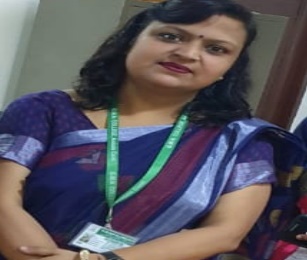 Subject: CommerceD. O. B. 03-07-1983D. O. J. 11-07-2008ACADEMIC QUALIFICATIONSM. Com, UGC NET, M. Phil., Ph. D.Topic of M Phil: “A Study of Perception of Customers Towards Cellular Services”Topic of Ph D: “Promotional Strategies of Wireless Telecommunication Service Providers in Haryana"ORIENTATION/ REFRESHER COURSE/ FDPSOrientation course of 28 days w. e. f. 31-05-10 to 26-06-10 at Guru Jambheshwar University of Science and Technology, Hisar.Two days National symposium cum Workshop on Excellence through Quality in Higher Education: Measures for Sustenance and Enhancement (Role of IQAC) on 24/25-02-11 at Guru Nanak Khalsa college, Yamunanagar.Refresher course of 21 days w. e. f. 30-05-12 to 19-06-12 in Business Studies (Commerce, Management, Economics and Tourism) at Guru Jambheshwar University of Science and Technology, Hisar.Refresher course of 21 days w. e. f. 01-12-17 to 21-12-17 in Research Methodology and Data Analysis (Inter Disciplinary) at Punjabi University, Patiala.Three days Skill Building Workshop from 01-02-2018 to 03-02-2018 organised by G M N College Ambala Cantt.Three days national CRE workshop w. e. f. 29-01-2020 to 31-01-2020 on Positive Parenting and Character Strengths by GMN College in collaboration with Indian Association of Health, Research and Welfare.Five Days FDP w. e. f. 27-04-2020 TO 01-05-2020 FDP ON Moodle by GMN College, Ambala Cantt in collaboration with IIT Bombay Spoken Tutorial.Faculty Development Programme: National webinar entitled Challenges and Opportunities before Indian Higher Education due to Covid-19 organised by Guru Angad Dev Teaching Learning Centre SGTB Khalsa College, University of Delhi on 02 May 2020.Five days FDP on E-Content development organized by GMN College Ambala Cantt. in association with International Institute of Organized Research (12OR) w.e.f. 30 May 2020 to 03 June 2020.Five days FDP w. e. f. 20-07-20 to 24-07-20 on Research paper Writing using Latex organized by Green Thinkerz in association with Spoken Tutorial Project,IIT BombayOnline short term course on Research Methodology organized by UGC HRDC, BPS Mahila Vishwavidyalay, Khanpur Kalan (Sonipat) w. e f.  04 Jan 2021 to 10 Jan 2021.Workshop on NAAC Assessment and Accreditation organized by IQAC, SD College Ambala Cantt under UGC Paramarsh Scheme on 12 Feb 2021.Workshop on Intellectual Property Rights & IP Management for Innovation and Start-ups organized by IIC 3.0, Maharaja Agrasen Institute of Technology in collaboration with HIMCOSTE, Shimla on 17 March 2021.One Week National Workshop w.e.f.18-08-2021 to 25-08-2021 on Research Methodology And Data Analysis organized by Maharaja Agrasen University In Association With Maharaja Agrasen Institute of Technology (MAIT) & Maharaja Agrasen Institute of Management Studies (MAIMS).PAPER PUBLICATION IN JOURNALS/ EDITED BOOKSResearch paper on, ‘Perception of Customers Towards Cellular Phone Services’, “International Journal of Informatic and Futuristic Research”, with ID IJIFR/V2/E7/044, Pg. N. 2023-2033, Vol.2, Issue-7, march 2015, ISSN(Online) 2347-1697Research paper on “Challenges to the Democracy in India with reference to Industry” in “ Dynamics of Democracy and Electoral Reforms in India” with ISBN 978-93-82968-88-7 Research paper on “Challenges of working women”, “Challenges in Gender Sensitization” on 23 Feb, 2019 with ISBN: 978-93-86695-12-3 in 2019Research paper on “A Synoptic view of criteria IV: Infrastructure & Learning Resources of Self Study Report(SSR)”, Role of Stakeholders in Imparting Quality Higher Education ,” with ISBN 978-93-86695-29-1 Research paper on “Work-Life Balance: A Challenge for Women”, “Gyan Vimarsha: An Inter-disciplinary Research Journal” with ISSN: 2581-6845 Research paper on” E-Commerce in India: Impact on Business and Society”, “Exploring New Frontiers of the Business: Opportunities and Challenges on 20-03-21 with ISBN: 978-93-90818-65-5 Research paper on “Recent Trends in Indian Telecommunication Industry” in “Role of ICT during Covid-19” on 23 Feb,2019 at Aggarwal College, Ballabhgarh in International Conference with ISBN: 978-81-952920-0-4 in 29,30 Jan, 2022.Research paper on “An analysis of various elements of promotion mix of telecom service providers in Haryana” in “Journal of Education” a UGC Care Listed, Peer reviewed and Refereed Journal with ISSN: 0972-7175 with impact factor 5.8 Research paper on the topic “An Analysis of Factors Influencing Promotion Mix of Leading Telecom Service Providers in Haryana” in “Kanpur Philosophers: International Journal of Humanities, Law and Social Sciences” with ISSN 2348-8301, Vol. IX, Issue 1, No.07: 2022, UGC CARE Approved, Group I, Peer Reviewed and Refereed Journal.Research paper on the topic “A Study of Consumer Buying Behaviour in Telecom Service Providers in Haryana” in “International Journal of Multidisciplinary Educational Research (IJMER)” with ISSN 2277-7881, Vol 12, issue 3(3), March 2023with JISRAF impact factor 8.017 and registered in Publon Group (Web of Science) and Scopus review ID: A2B96D3ACF3FEA2A, UGC Approved Journal: serial No: 41602(2017)PAPER PRESENTATION IN NATIONAL/ INTERNATIONAL SEMINARSSEMINARS ATTENDEDACADEMIC RESPONSIBILITIESSr.NoDateCollegeLevelTopic of seminarTopic of Paper1.11-03-13G.M.N. CollegeNationalDrug De-AddictionA Study of Drug Abuse in India2.28/29-10-13Govt.College, Sidhrawali Gurgaon.NationalRemote Sensing and Environmental Studies: AGeographical PerspectiveEnvironmental Studies &Legal Issues: Necessity and Success3.29/30-01-16Govt.College, Sidhrawali Gurgaon.Inter nationalDisaster Management: Issues and challengesA study of management of disaster in Indian corporate sector4.06-02-2016Govt.College, Ambala CanttNationalContemporary Issues and Challenges in BusinessEnvironmentEmerging Issues, Challenges and solutions of Digital Marketing5.16-03-16S.D. College, Ambala Cantt.NationalStrategic Role of Information Technology in EmpoweringCommerceE-Business Issues with Special Reference to Mobile phone6.28-01-2017Govt.College, SidhrawaliGurgaon.Inter nationalWater Management: Issues and ChallengesWater Quantity and Quality Assessment in India7.03-02-2017G.M.N.College, Ambala Cantt.NationalDynamics ofElectoral reforms and Democracy in IndiaChallenges to the Democracy in India with reference to Industry8.04-02-2017G.M.N.College,Ambala Cantt.NationalNAAC and HigherEducation in IndiaRole of NAAC in promotingQuality in Higher education9.10-03-2017G.M.N.College, Ambala Cantt.NationalBeti Bachao- Beti PadhaoWork Life Balance: A Challenge for WorkingWomen10.12-08-2017G.M.N.College, Ambala Cantt.NationalSanskrit:Misconceptions regarding employment and solutionsVedas and Business Management11.25-10-2017Rajiv GandhiGovt. College, SahaNationalSwachh BharatAbhiyan: Issues and ChallengesCorporate India and Swachh Bharat Compaign12.30/31-03-2018G.M.N.College, Ambala Cantt.NationalRole of IPRs in Present ScenarioRole of IPRs in Economic Development: a special emphasis on Industry related IPRs13.16-02-2019G.M.N.College,Ambala Cantt.NationalIssues and Challengesin Road SafetyRoad Traffic Accidents: Achallenge14.22-02-2019G.M.N.College,Ambala Cantt.NationalRelevance of Swachh Bharat Internship Scheme: A Cleanliness Drive in HaryanaSwachh Bharat mission in Indian Industry15.23-02-2019G M N CollegeAmbala CanttNationalChallenges in Gender Sensitization  Challenges of working women16.07-11-2019G M N CollegeAmbala CanttNationalRole of Stakeholders in Imparting Quality Higher Education A Synoptic view of criteria IV : Infrastructure & Learning Resources of Self Study Report(SSR)17.13-12-2019G M N College Ambala CanttNationalChallenges to Biodiversity Conservation & Sustainable Development Industrial waste: A Challenge to Bio Diversity Conservation18.11-02-2020Govt. P G College, Ambala CanttNationalEntrepreneurship Development: Issues and challengesWomen Entrepreneurship: An Indian perspective19.25-12-20Green ThinkerZ Society , IndiaInternational Virtual ConferenceInterdisciplinary Research for sustainable DevelopmentA Comparative Study of Various Telecom service providers in India20.15-02-2021G M N College Ambala CanttInternationalImportance of Ethics in ManagementEthical Issues in Promotion Mix of Telecom Sector Companies in India21.16,17-02-2022School of Commerce KPR College of Arts Science and ReseachInternational ConferenceAdvanced Research in Banking, Finance and researchA Review of Literature on Consumer Behaviour in Telecom sector22.24-01-2023Govt. P. G. College, Ambala CanttNationalResearch Methodology and its ApplicationResearch Writing in Marketing23.16,17-02-2023G M N College Ambala CanttNationalHigher Education Institutions(HEIs) : Assessment and Accreditation in the light of NEP 2020 Challenges and OpportunitiesHolistic and Multidisciplinary Educationin Higher Education Institutions: A Prerequisite of NEP2020 and NAAC24.25-03-2023G M N College Ambala CanttInter NationalEmerging Trends & Challenges in Humanities, Education, Science and Social SciencesComparative study on Challenges Faced by Leading Telecom Service Providers in India25.28-03-23G M N College Ambala CanttNationalFuture Prospects of Entrepreneurship in India in view of NEP-2020Entrepreneurship Development and NEP 2020Sr.NoDateCollegeLevelSponsoredByTopic1.06-03-09G.M.N. CollegeStateHEC,HaryanaRelevance of basic Sciencesin Higher Education2.07-03-09G.M.N. CollegeNationalHEC,HaryanaEmerging Trends inComputer and IT3.21-02-10G.M.N. CollegeNationalHEC,HaryanaLiberalization and its Impacton Economic Development4.26/27-03-10G.M.N. CollegeNationalHEC,HaryanaGender Sensitization onLegal Rights of Women5.19-02-11Guru NanakKhalsa College Yamunanagar.NationalUGCWomen Empowerment: Rhetoric or Reality6.16/17-03-11Govt. PGCollege,A/Cantt.NationalHEC,HaryanaConsumer Protection andWelfare in India7.15/16-03-13Dept. Of Commerce, KUKNationalICSSR NWRegionalCentre ChandigarhBusiness Solutions for Sustainable and Inclusive Growth8.31-03-2018GMN College Ambala Cantt.NationalICSSR- NWregional centre,ChandigarhContemporary relevance of Sardar Bhagat Singh9.20-08-2019,MSMENationalGovernment Of India, Ministry Of MSMESupport for Entrepreneurial &Managerial development of MSMEs through Incubators,10.02 May,2020,Guru Angad Dev Teaching Learning Centre SGTB Khalsa College, University of DelhiNationalPandit Madan Mohan Malviya National Mission on Teachers and Teaching of MHRD Challenges and opportunities before Indian Higher Education due to Covid 19, 11.09-05-2020GMN College Ambala Cantt.NationalRubrics Softcon Private Limited, PuneNAAC Revised Accreditation Framework 202012.05-06-2020Maharaja Agrasen School of ManagementNationalMaharaja Agrasen School of ManagementInvesting in Minds to Improve Productivity13.08-06-20GMN College Ambala Cantt.NationalAlumni Association, GMN College, Ambala Cantt.Coronavirus: Myth Exploded14.21-06-2020GMN College Ambala Cantt.InternationalDeptt. Of Psychology and Alumni Association,Managing Stress &Anxiety in the family during Covid-1915.30-06-2020GMN College Ambala Cantt & RIMT University, Mandi GobindgarhNationalIQAC Cell and Alumni CellChallenges and Opportunities in Higher Education after Covid-1916.10-07-2020Aggarwal College BallabgarhNationalIQACNAAC A & A process : Revised Accreditation Framework17.05-07-2021GMN College, Ambala CanttNationalDepartment of SociologyRelevance of Marxism in Contemporary Indian Society18.26-06-21GMN College, Ambala CanttNationalDepartment of HindiAnya Hone ki Vyatha19.29-06-21GMN College, Ambala CanttNationalDepartment of Commerce &Economics& managementDigital Technology in present Scenario20.30-06-21GMN College, Ambala CanttNationalJRM LibraryAcademic Integrity: A Challege in Digital Era21.30-06-21GMN College, Ambala CanttNationalDepartment of Management& CommerceCareer Opportunities for final year commerce and management studentsSessionName of the committee2008-09Member of Anti Ragging CellMember of Commerce AssociationMember of Discipline Committee2009-10Member of Anti Ragging CellCommittee Commerce AssociationMember of Discipline Committee Member of Admission Committee2010-11Member of Anti Ragging CommitteeMember of Women cellEditor commerce section of Gandhi PathMember of Commerce AssociationMember of Discipline Committee Member of Admission Committee2011-12Member of Anti ragging CommitteeMember of Women cellEditor commerce section of Gandhi PathMember of Commerce AssociationMember of Discipline CommitteeMember of Admission Committee2012-13Member of Anti ragging CommitteeConvenor Commerce AssociationMember of Equal Opportunity CentreMember of Discipline CommitteeMember of Admission Committee2013-14Convenor Commerce AssociationConvenor BW college for UG programmeConvenor Business Skill Development CoursesMember of Discipline CommitteeMember of Admission Committee2014-15Member of Purchase and Disposal CommitteeMember of Personality development and placement             CommitteeMember of Advisory Committee Editor of Planning forum of Gandhi PathConvenor of Commerce AssociationMember of Discipline CommitteeMember of Admission Committee2015-16Convenor of PCP classes of B ComMember of Purchase and DisposalMember of Research Development cell and Editorial Board of journalMember of Advisory committee of Women cellEditor of Planning forum of Gandhi PathMember of Commerce AssociationMember of Discipline CommitteeMember of Admission Committee2016-17Member of Purchase and disposal CommitteeMember of Women cell Editor of Planning forum of Gandhi PathMember of Discipline CommitteeMember of Admission CommitteeMember of NAAC CommitteeMember of Research Development cell and Editorial Board of journalMember of Organising Committee of NAAC seminar on 04-02-2017 on “NAAC and Higher Education in India”Member of Organising Committee of Women Cell seminar on 10-03-2017 on “Beti Bachao- Beti Padhao”2017-18Member of Purchase and Disposal Committee upto December 2017Member of Women cellEditor of Planning forum of Gandhi PathIn charge of Commerce AssociationMember of Discipline CommitteeMember of Admission CommitteeMember of NAAC CommitteeMember of Placement CommitteeMember of UGC CommitteeMember of Organizing Committee of national seminar on IPR2018-19Member of NAAC CommitteeMember of Timetable CommitteeMember of Admission CommitteeMember of Discipline CommitteeMember of Placement CommitteeConvener of UGC committeeCo-Ordinator of short- term course (Tally ERP and Business Accounting)Co-Ordinator of Add on course (Business Skill Development)In charge of Commerce AssociationMember of Grievance Redressal CommitteeMember of Attestation Committee2019-20Worked as BursarMember of NAAC CommitteeMember of IQAC CommitteeMember of UGC CommitteeMember of Timetable CommitteeMember of Admission CommitteeMember of Discipline CommitteeMember of MOOC courseMember of Grievance Redressal CommitteeCoordinator of one day NAAC sponsored national seminar organized on 07.11.20192020-21Worked as BursarDeputy controller of university exams in collegeConvenor of Fee concession and scholarship CommitteeConvenor of PTM CommitteeMember of NAAC CommitteeMember of IQAC CommitteeMember of Admission CommitteeMember of Discipline CommitteeMember of Finance CommitteeMember of Publication CommitteeMember of Grievance Redressal Committee2021-22Deputy Controller of university exams in collegeConvenor of Fee concession and scholarship CommitteeConvenor of PTM CommitteeMember of NAAC CommitteeMember of IQAC CommitteeMember of Discipline CommitteeMember of Grievance Redressal Committee2022-23Convenor of Time Table CommitteeConvenor of Fee concession and scholarship CommitteeMember of CRC/ Placement Committee Member of Discipline CommitteeMember of Grievance Redressal CommitteeMember of Publication CommitteeMember of NEP CommitteeJoint Secretary of One day national seminar on 28-03-2023 on “Future Prospects of Entrepreneurship In India in View of NEP 2020”